Załącznik nr 3 do Studium WykonalnościMetoda wymiarowania infrastruktury wykorzystywana w ramach SIGWprowadzenie Przy realizacji SIG wykorzystywana jest dedykowana dla potrzeb GUGiK metoda wymiarowania infrastruktury sprzętowo – programowej, metoda jest używana na etapie projektowania systemów informatycznych. Szacowanie infrastruktury dla uruchomienia systemu uwzględnia wolumetrię systemu, co najmniej w wymiarach wymaganej pojemności przestrzeni dyskowej oraz wymagań wysokiej dostępności, które przekładają się na stosowną redundancję w infrastrukturze.Niezależnie od wyników wymiarowania infrastruktury na etapie projektowania, w ramach utrzymania funkcjonuje proces zarządzania pojemnością który zajmuje się zapewnieniem wymaganego poziomu pojemności infrastruktury. Funkcjonowanie procesu zarządzania pojemnością zapewnia korygowanie zapotrzebowania na infrastrukturę bazując aktualnych informacji pochodzących z monitorowania wykorzystania (utylizacji) komponentów infrastruktury sprzętowo – programowej.Przy tworzeniu metody uwzględniono następujące, główne założenia (pryncypia):Szacowanie dotyczy usług biznesowych realizowanych przez GUGiKWynik wymiarowania powinien być referencyjny i łatwy do weryfikacjiPreferowane jest podejście kompleksowe nad podejściem szczegółowymPierwsze pryncypium oznacza, że punkt wyjścia oraz wynik działania metody powinien wprost dotyczyć usług biznesowych określonych w architekturze biznesowej SIG, na którą składają się architektury biznesowe poszczególnych projektów inwestycyjnych, tj. Geoportal2, Teryt3, GBODT, ISOK, ZSIN, GESUT oraz SZTEMAP. Metoda powinna umożliwiać przełożenie celów usługi biznesowej na wymagania sprzętowo – programowe.Pryncypium 2 oznacza, że wynik metody wymiarowania będzie wyrażony w jednostce uznawanego testu wzorcowego (tzw. benchmarku). Dzięki temu można odnosić się do poziomów wydajności referencyjnych platform sprzętowych przetestowanych w ramach metody powiązanej z testem wzorcowym. Pierwotnie dla opisywanej metody wymiarowania przyjęto test wzorcowy - SPECjEnterprise2010. Jednostka wynikowa testu SPECjEnterprise2010 to EOpS (Enterprise Operations per Second).  Jest to miara wydajności testowanego sprzętu mówiąca ile wysoko-poziomowych operacji biznesowych jest w stanie obsłużyć testowany sprzęt w 1 sekundzie. Po zdobyciu własnych doświadczeń w ramach SIG odnośnie potrzeb infrastrukturalnych wynikających z realizowanych procesów biznesowych, wyniki uzyskiwane dzięki wymiarowaniu są odnoszone do posiadanej infrastruktury, dzięki czemu dobór komponentów infrastruktury jest adekwatny do sposobów wsparcia procesów biznesowych realizowanych w SIG.Pryncypium 3 oznacza, że nie powinno się badać do najmniejszego szczegółu złożoności i różnorodności przyjętych pojęć (np. usług, scenariuszy, właściwości użytkowników), tylko preferować cechy dominujące, np. uśredniając lub pomijać nieznaczące właściwości pojęć. Celem nadrzędnym jest podejście kompleksowe obejmujące wszystkie badane cechy.Przedmiot metodyMetoda obejmuje usługi świadczone przez projekty Geoportal2, GBDOT, ISOK, TERYT3, GESUT, ZSIN oraz SZTemMAP. W szczególności zakres przedmiotowy metody został wyznaczony na podstawie ogólnego diagramu architektury systemów informatycznych GUGiK.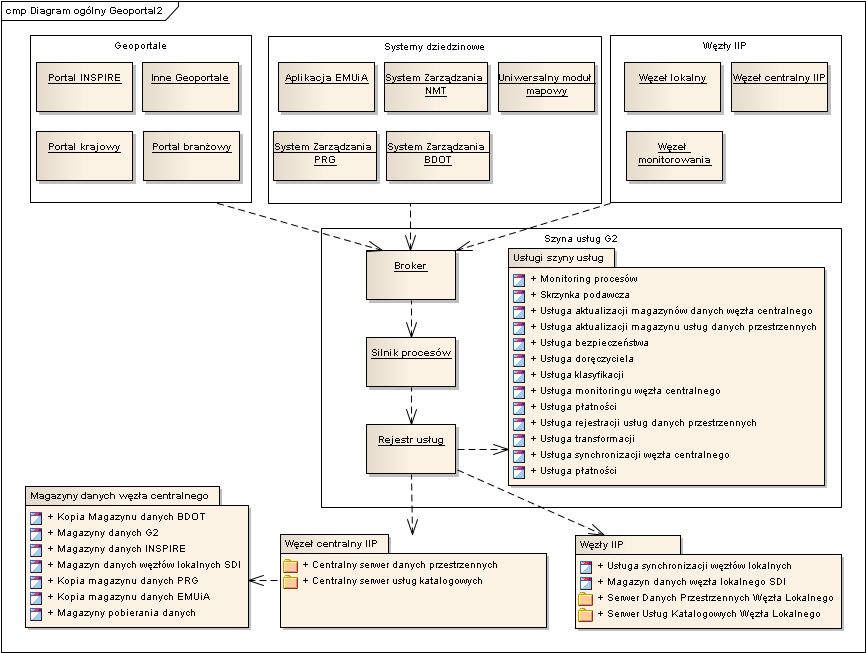 Rysunek 1 Diagram ogólny architektury systemów informatycznych GUGiKNa podstawie diagramu ogólnego architektury GUGiK określono 4 obszary tematyczne. Obszar systemów dziedzinowychObszar geoportaliObszar węzłów IIPObszar szyny usług i węzła centralnego IIPZakres analizy każdego z obszarów tematycznych określają scenariusze, tj. przypadki ich wykorzystania przez klientów (użytkowników lub inne systemy).Poszczególne obszary w znacznej części pokrywają się ze sobą, ponieważ w większości przypadków scenariusze nie ograniczają się jedynie do danego obszaru, lecz ich wykonanie wymaga interakcji z większością usług SIG. Na przykład, scenariusze z obszaru systemów dziedzinowych wymagają interakcji z usługami szyny usług i węzła centralnego. W konsekwencji, diagramy ilustrujące poszczególne obszary przedstawiają nie tyko usługi z danego obszaru, lecz również pozostałe elementy uczestniczące w scenariuszach.Procedura wymiarowaniaKońcowy wynik wymiarowania wylicza się zgodnie z następującą procedurą.Rysunek 2 Procedura wymiarowaniaPodstawowe wyniki uzyskane dzięki zastosowaniu metody to:Liczba operacji biznesowych w rozkładzie na usługi biznesowe SIGLiczba wolumenu danych w rozkładzie na usługi biznesowe SIGWskaźniki wyrażające wydajność warstwy aplikacji oraz bazodanowej wyrażone w jednostkach stanowiących standard przemysłowyLista parametrów metodyPodstawową operacją wpływającą na uzyskiwane wyniki jest modyfikacja wartości parametrów metody. Niniejszy rozdział przedstawia listę podstawowych parametrów metody w postaci tabelarycznej.Tabela 2 Lista parametrów metodyLista danych wynikowychDla zadanego zbioru założeń otrzymuje się zbiór wyników, który zawarty jest w kilku arkuszach. Podstawowymi arkuszami wynikowymi są:Wskaźniki – wskaźniki operacji biznesowych wpływających na wymaganą moc obliczeniowąWarstwy – rozkład wymaganej mocy obliczeniowej w warstwach technicznych systemuRozkładEO – rozkład operacji biznesowychRozkładDV – rozkład przepływu danychWyniki zawarte są również w arkuszach pośrednich metody, które niosą oddzielną wartość i mogą być wykorzystywane do innych celów:Użytkownicy i GrupyUżytkowników zawierają liczebność użytkowników oraz grup użytkownikówInt-Scen zawiera procentowe wykorzystanie scenariuszyEOpBS i EOpYear zawierają liczbę operacji biznesowych w skali roku w rozbiciu na poszczególne usługi biznesoweDVpBS i DVpYear zawierają wolumen danych przesyłany w skali roku w rozbiciu na poszczególne usługi biznesoweTabela 3 Lista danych wynikowych zawiera listę najważniejszych parametrów wynikowych.Tabela 3 Lista danych wynikowychNazwa parametruOpis parametruŹródłoPrzeznaczenieLista użytkownikówZestawienie typów interesariuszy korzystających z usług systemuArchitektura biznesowaIdentyfikacja użytkowników wpływających na obciążenie SIGGrupy użytkownikówZestawienie grup użytkowników  Mały Rocznik Statystyczny Polski, GUSIdentyfikacja grup charakteryzujących się zbliżonymi właściwościami  (w zakresie wykorzystania SIG)Liczność populacji użytkownikówZestawienie ilościowe poszczególnych elementów listy użytkowników w kontekście danej grupyAnaliza na etapie projektowania systemów (odniesiona do danych referencyjnych)Identyfikacja docelowej liczności grup użytkownikówWspółczynnik rocznego wykorzystania szczytowegoProcentowy udział reprezentantów grupy korzystających z usług systemuAnaliza na etapie projektowania systemówIdentyfikacja rzeczywistej liczby użytkowników wykorzystujących SIGZałożenia wolumetryczneZbiór założeń dotyczących wolumetrii danych wykorzystywanych głównie w szacowaniu pasma cechujących się znaczącą wrażliwością na wyniki metodyAnaliza na etapie projektowania SIGSzacowania wolumetryczneLista scenariuszyZestawienie scenariuszy realizowanych w systemieNa podstawie scenariuszy przyjętych podczas opracowania SIG dla kluczowych przepływów komunikatów w ramach SIGBadanie złożoności usług biznesowychWskaźnik „Int-Scen-Proc” Procent użytkowników wykorzystujących dany scenariuszAnaliza na etapie projektowania systemówWskazanie realnego wykorzystania poszczególnych usług biznesowych przez daną grupę użytkownikówLista usług biznesowychZestawienie usług biznesowych udostępnianych przez systemArchitektura biznesowa Podstawowa jednostka wymiarowaniaWskaźnik „ZłożonośćOper”, „ZłożonośćWol”Wskazanie złożoności usługi biznesowej i mapowanie, który scenariusz przypada na daną usługę biznesowąNa podstawie scenariuszy przyjętych podczas opracowania SIG dla kluczowych przepływów w ramach SIGMapowanie wskazujące jakie usługi biznesowe biorą udział w realizacji wybranego scenariuszaWskaźnik „BSpYear”Wskazanie jak często pojedynczy przedstawiciel danej grupy korzysta z danej usługi biznesowejAnaliza na etapie projektowania systemówWskazanie stopnia rocznego wykorzystania usługi biznesowej przez pojedynczego reprezentanta grupy użytkownikówWspółczynniki technologiczneWspółczynniki określające stopień potencjalnej rozbieżności pomiędzy biznesowym szacunkiem wydajności a  techniczną implementacją potencjonalnego wykonawcy systemuWspółczynniki określające stopień potencjalnej rozbieżności pomiędzy biznesowym szacunkiem wydajności a  techniczną implementacją potencjonalnego wykonawcy systemuWspółczynniki określające stopień potencjalnej rozbieżności pomiędzy biznesowym szacunkiem wydajności a  techniczną implementacją potencjonalnego wykonawcy systemuWspółczynniki rozkładu ruchuWspółczynniki określające właściwości rozkładu ruchu z uwzględnieniem wartości szczytowych (np. obciążenia z powodu jednoczesnego wykorzystania systemów przez znaczną liczbę użytkowników, w szczególności przez liczbę wyższą niż średnia)Współczynniki określające właściwości rozkładu ruchu z uwzględnieniem wartości szczytowych (np. obciążenia z powodu jednoczesnego wykorzystania systemów przez znaczną liczbę użytkowników, w szczególności przez liczbę wyższą niż średnia)Współczynniki określające właściwości rozkładu ruchu z uwzględnieniem wartości szczytowych (np. obciążenia z powodu jednoczesnego wykorzystania systemów przez znaczną liczbę użytkowników, w szczególności przez liczbę wyższą niż średnia)Nazwa parametruOpis parametruPrzeznaczenieLiczba użytkowników korzystających z usługZestawienie ilościowe poszczególnych elementów listy użytkowników w kontekście danej grupy (urealnione).Opracowania uwzględniające liczbę użytkownikówWskaźnik Int-ScenLiczność użytkowników korzystających z danego scenariuszaWskazanie realnej liczby użytkowników korzystająca z danego scenariuszaWskaźnik EOpBSLiczba rzeczywistych użytkowników danej grupy korzystających z danej usługi biznesowejWskazanie stopnia wykorzystania usługi biznesowejWskaźnik EOpYearLiczba operacji biznesowych obsługiwanych przez system w kontekście całej populacji użytkowników w skali rokuRozkład usług biznesowych na podstawie ich złożoności liczonej operacjami biznesowymiWskaźnik DVpBSWolumen danych przesyłany przez jednostkowe wykorzystanie usługi biznesowej przez użytkowników danej grupyWskazanie stopnia wykorzystania usługi biznesowejWskaźnik DVpYearWolumen danych przesyłany w skali roku dla usług biznesowychRozkład usług biznesowych na podstawie wolumeny przetwarzanych danychWolumen danychMiara całkowitego przepływu danychWynik końcowy szacowania wolumetrii danych